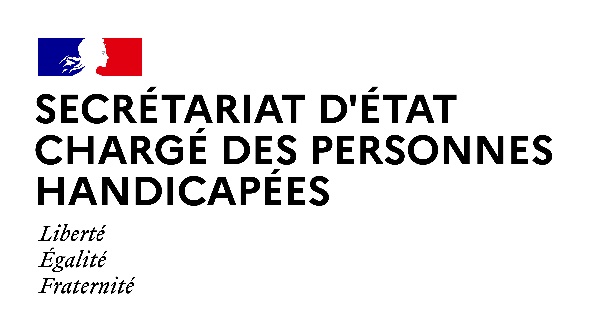 AGENDAAgenda prévisionnel de Madame Sophie CLUZELdu lundi 3 MAI au VENDREDI 7 MAI 2021Paris, le 3 mai 2021LUNDI 3 MAI 202114h15 : Entretien avec M. André CHASSAIGNE, Député du Puy-de-Dôme, Président du groupe de la Gauche démocrate et républicaine  (Secrétariat d’Etat en charge des personnes handicapées)MARDI 4 MAI 202111h30 : Questions Orales Sans Débat  (Assemblée nationale)15h00 : Questions au Gouvernement (Assemblée nationale)17h30 : Entretien avec Mme Laura GEORGES, Secrétaire Générale de la Fédération Française de Football (FFF) et M. Erwan PREVOST, Directeur des Relations Institutionnelles et internationales de la FFF  (Secrétariat d’Etat en charge des personnes handicapées)MERCREDI 5 MAI 2021	09h30 : Entretien avec M. Jean-Luc DENECHAU, Président de la Fédération Française de la Voile   (Audioconférence)10h30 : Conseil des ministres(Palais de l’Elysée)15h00 : Questions au Gouvernement (Sénat)17h00 : Deuxième comité de suivi relatif à la stratégie de mobilisation et de soutien des proches aidants 2020-2022, en présence de Mme Brigitte BOURGUIGNON, Ministre déléguée auprès du Ministre des Solidarités et de la Santé, chargée de l’Autonomie  (Visioconférence)18h30 : Entretien avec les associations gestionnaires d’établissements et services médico-sociaux sur l’évolution de la situation sanitaire   (Visioconférence)JEUDI 6 MAI 202108h30 : Entretien avec M. Fabien MATRAS, Député du Var   (Visioconférence)09h30 : Introduction de la Formation organisée par le Service d'information du Gouvernement sur la mise en accessibilité de la communication gouvernementale  (Visioconférence)09h50 : Participation à la conférence « La question intergénérationnelle » organisée par 
la chaire "Transitions démographiques, transitions économiques"   (Visioconférence)13h00 : Déplacement dans le département du Nord concernant la création de solutions d’accueil de proximité dans le cadre de la mise en œuvre du moratoire sur la capacité d’accueil des adultes handicapés français en Belgique  (Précisions à venir)Contact presse : 
seph.communication@pm.gouv.fr